Do you have an order from your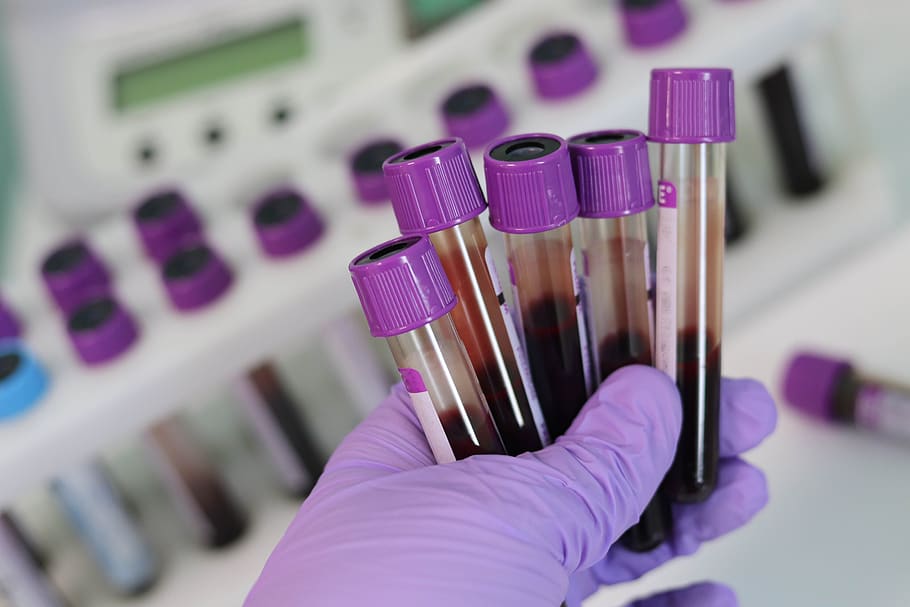 Doctor to get lab work drawn?MARSHALL COUNTYHEALTH DEPARTMENT IS NOWOFFERING LAB DRAW SERVICES.YOU MUST HAVE AN ORDER FROM YOUR DOCTOREvery Thursday, Marshall County Health department will draw lab work for the following tests: Complete Metabolic Panel, Lipid Panel with LDL/HDL Ratio, CBC with Diff/Platlets, Thyroid Panel with TSH, HCG (Pregnancy), Glucose, AIC, HSV 1&2, PSA Total, Antibody SARS-CoV2, Varicella Titer, Hepatitis B Titer, MMR Immunity Titer, Measles Antibodies IgG, Mumps Antibodies IgG, Rubella Antibodies IgG, and Blood Typing.***Marshall County Health Department is NOT responsible for follow up with physicians regarding results of laboratory testing.Laboratory results can be picked up or mailed to patients.Oral RAPID HIV Testing is NOW abailable for $20.There is no insurance billing for this service. It is CASH, or CREDIT/DEBIT CARD ONLY.Fees According to Labs OrderedValue Package							$50.00Complete Metabolic Panetl, Lipid Panel with LDL/HDL Ratio, CBC with Diff/PlatletsComprehensive Metabolic Panel			 $20.00Lipid panel with LDL/HDL/Ratio			 $20.00CBS with Diff/Platelets					 $20.00Thyroid Panel with TSH					 $30.00HCG (Pregnancy)						 $25.00Glucose								 $20.00AIC								         $20.00HSV 1 & 2						       $100.00PSA Total						         $20.00Antibody SARS-CoV2				         $50.00Varicella Titer						         $40.00MMR Immunity Titer				         $60.00Measles Antibodies, IgG				 	 $20.00Mumps Antibodies, IgG					 $20.00Rubella Antibodies, IgG			        	 $20.00Blood Typing							 $20.00